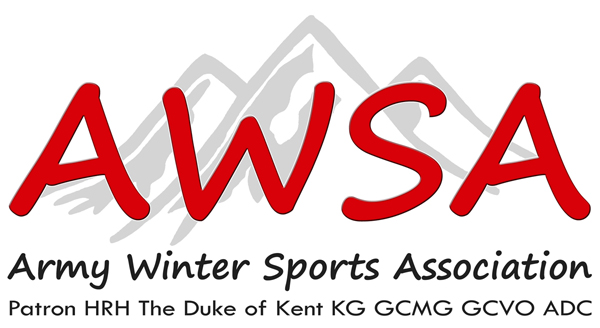 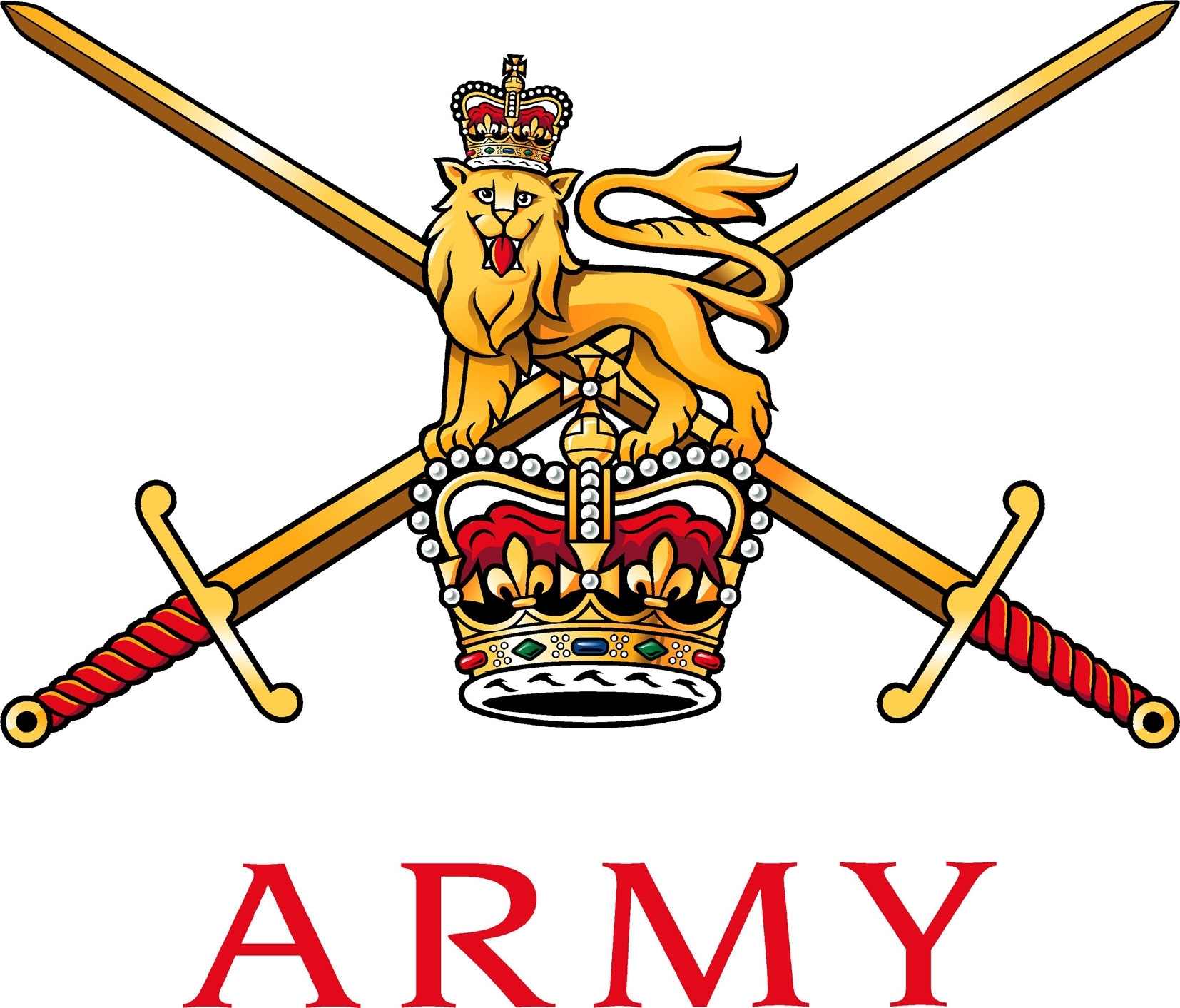 See DistributionReference: AISC/RI2/AI/18-193 February 2019ADMINISTRATIVE INSTRUCTION EX RACING ICE 3 AND THE UK ARMED FORCES WINTER SPORTS INTER SERVICE ICE CHAMPIONSHIPS– KONIGSSEE, GERMANY, 17 Feb – 2 Mar 19References:A.	Initial Instruction – UK AFWSA Inter Service Ice Championships 23 Feb – 2 Mar 19,GE.B.	Ex RACING ICE 2 WNGO dated 20 Jun 18.C.        2018DIN07-077 Army European Winter Activity Instruction 2018/19.D.	2018DIN10-016 Army Sports Lottery.E.	2017DIN10-006 Berlin Infantry Brigade Memorial Trust Fund.F.	AGAI Vol 1 Ch 5.G.	JSP 456, Vol 2, Ch 7, Defence Catering Manual.H	JSP 752, Ch 3-6, Tri-Service Regulations for Expenses and Allowances.I.	2018DIN10-021 Travel at Public Expense for Army Sport.J.	SO BFG 4303 dated 4 Jan 2016. K.	JSP 800 Vol 5 Part 2. Defence Movement and Transport Regulations1 September 2017.INTRODUCTION1.	Ex RACING ICE 3 (Ex RI3) is the Army training and pre-selection week for the Inter Service Ice Sports Championships to be held in Konigssee, Germany 17 – 23 Feb 19.  This event is approved by the Army Sports Control Board.  The UK Armed Forces Winter Sports Association (UKAF WSA) Inter Service Ice Championships 2019 (ISIC19) will be run from 23 Feb – 2 Mar 19, as approved by the Executive Committee of the UKAF WSA and as per Reference A.2.	 The ISIC 19 will be a great venue for both the racers and for those who come to spectate.  A number of military VIPs and sponsors are expected to visit during training and for the race.  3.	This Administrative Instruction is to be read in conjunction with References A-K.AIM4.	The aim of Ex RI3 is to train and select the strongest possible Army Ice Sports Team to compete at the ISIC19.  The aim of the ISIC19 is to determine the 2019 Armed Forces Men’s and Women’s Champions in the Bobsleigh, Luge and Skeleton disciplines.ORGANISATION5.	Ex RI3 will be run by Director Ice Sports, Army Winter Sports Association, with support from Chair Bobsleigh, Luge and Skeleton. 6.	Army Squad Personnel.  The Army squad was selected from the Army Championships during Ex RI2.  All personnel attending Ex RI3 and UKAF WSA ISIC19 are declared as being “on duty” while conducting all activities related to the ISIC including post competition recovery and are not to take leave in order to attend.  In addition to those serving in the Regular Forces the UKAF Sports Board has approved the participation of Reserve personnel in line with the Whole Force policy (JSP 660 Part 1).  The Ex Nominal Roll is at Annex A.7.	Programme.  The outline programme for Ex RI3 and the ISIC19 is below.  8.	Team Meetings. There will be an initial meeting for the Army Squad at 1800 hrs on Sun 17 Feb at the Pension Gasthof Kohl Hiasl.  Thereafter there will be a meeting held by each discipline each day post sliding for all Army Squad staff and representatives.  Dispersal following Ex RI3 and UKAFWSA will be on 2 Mar 19.   TRAVEL AND SUBSISTANCE9.	Travel.  Attention is drawn to References C and K, which provide the relevant details for travel.  It is the unit’s responsibility to arrange transport to arrive at Konigssee Germany.  Where possible units and individuals should seek to use the cheapest transport option available.  Service personnel competing or as essential approved officials on Ex RI2 are eligible to return travel at public expense between their unit base and the championship venue, up to a maximum per capita cost of £175 dependent on unit location.  For further information you are to contact your unit RAO.  If flying, the recommended airports is Salzberg; there is a transfer service from the airport to the city where either train or bus transfers can be taken to Berchtesgaden, check before booking.10.	Driving.  Whilst the roads in Europe are usually kept clear, alpine weather can cause very hazardous driving conditions.  Personnel with vehicles must ensure that they comply with the legal requirements for vehicles in all countries transited; this includes carriage of snow chains.  Advice on this matter can be sought from unit MTOs.  11.	CILOR.  Army competitors are entitled to CILOR in accordance with Reference G and should contact their RAO for further details.  All CILOR applications are to be submitted before the exercise and note that only lunch can be claimed for due to the half-board accommodation.    12.	Accommodation.  Accommodation (Half Board) has been booked at the Kohl Hiasl for the Army Bobsleigh squad and at bed and breakfast at the Pension Gregory for the Army Skeleton and Luge squads.  All Army squad evening meals are provided at the Kohl Hiasl.  Secretary Army Luge will settle the accommodation and food bill for all Army athletes and officials.  Army athletes will be responsible for any miscellaneous bills and these must be paid prior to departure on 2 Mar 19.  Anyone who leaves without paying these bills or who damages hotel property will be pursued via their Adjt for payment.  SAFETY13.	Ice sports are by their very nature activities which if undertaken incorrectly present a serious risk to the physical well-being of participants. Therefore it is essential that a proper approach to managing risk is adopted and followed. 14.	Risk Assessment and Medical.  A Risk Assessment for Ex RI3 will be conducted by AWSA officials and the Risk Assessment for UKAF WSA will be conducted by UKAF WSA officials (this will be available to Team Managers at the Team Captain’s Meeting on 25 Feb).  Activities covered by standard Army or Joint Service instructions do not require further risk assessment.  Guidance in standard military publications for those activities (such as driving) is to be observed and adhered to.15.	Medical Cover.  Both Ex RI3 and ULAFWSA will be covered by military medical staff that will provide medical cover throughout the period of sliding from 18 Feb – 1 Mar.  Their duties will include but are not limited to certification of racers being fit to race, provision of primary healthcare throughout both events, liaison with local hospitals and coordination of MEDEVAC if necessary.  All personnel are advised to bring their own supplies of analgesia (ibuprofen, paracetamol etc).  Daily sick parades will be conducted in the evenings as required.16.	Compassionate and Casualty Reporting Procedures.  Team Captains and individuals are responsible for ensuring that all accidents or incidents are reported directly to the discipline OIC and onwards to the Ex Comd to facilitate timely and accurate formal reporting iaw JSP 751, Joint Casualty and Compassionate Reporting Policy and Procedures.   MISCELLANEOUS17.	Track Fees.  The AWSA will pay the track fees for the duration of Ex RI3 and the UKAFWSA will pay track fees for all Army teams from 24 – 1 Mar 19.  As in previous years, any additional runs, including taxi bobs for Service visitors, if and where appropriate, must be conducted at the end of training.  18.	Insurance.  All competitors for the duration of both events, and non-competitors either training for the event but not ultimately chosen, or single-Service support staff/visitors who ride in a bobsleigh must be insured.  All competitors must bring proof of insurance and a valid EHIC Card with them in order to compete and this will be checked at the initial meeting on 17 Feb.  Anyone without insurance will not be allowed to slide.  Many companies now cover Ice Sports in their Winter Sports cover.   Insurance can be obtained from Insignia Underwriting (tel: 01722 597980) website: www.insigniaunderwriting.co.uk Contact: richard.dorman@insigniaunderwriting.co.uk or admim@insigniaunderwriting.co.uk or Towergate Wilson and Trinity Insurance.  Personnel should quote AWSA in order to ensure suitable race cover is understood.  Individuals insured are to ensure their provider covers them not only for participation in their chosen discipline, but also for organized training and competition, including permanent disability, injury to themselves and others and helicopter evacuation whilst training and competing on ice.  Proof of insurance will be checked during registration.19.	Next of Kin (NOK).  All members of the Army Squad are to complete the Athlete’s Declaration at Annex B, including up to date NOK details.  The completed forms are to be given to discipline Secretaries at the initial meeting on 17 Feb.  These will be passed to Adjt of the UK AFWSA ISIC19 at the Team Captain’s Meeting on 23 Feb.  Athletes will not be permitted to slide until their details have been received.20.	Documentation.  All personnel are to ensure that they travel with valid and in-date passport and driving license, valid for at least 6 months following the end of Ex RI3.  21.	Diplomatic and Transit Clearance.  Diplomatic and transit clearance has been confirmed for Ex RI3 and UKAF WSA. 22.	Armed Forces Compensation Scheme.  In the event of an accident on ice the medical staff will raise the appropriate paperwork for Health and Safety reporting.  This will be forwarded to the individual, their Unit and the UKAF WSA officials to allow appropriate reporting and to support any subsequent claim.23.	Security.  All personnel are advised to check the government foreign travel advice website prior to departure to ensure that they are up to date with current safety and security advice (https://www.gov.uk/foreign-travel-advice/Germany).24.	Sponsorship.  Arrangements for VIPs and Sponsors during ISISC19 will be made by the UKAF WSA protocol team and a detailed programme will be circulated once finalised.  25.	Standards of Dress.  All competitors and officials are reminded that whilst this is a military event, items of service uniform are not to be worn in the local area.  Service sports clothing however is permitted at the track.26.	Army Clothing.  All Army personnel will sign for training equipment and this is to be returned at the end of the Championships.  Athletes will be billed for any losses or damage (beyond normal wear and tear).  Personnel will be issued with an Army Polo Shirt which is to be worn at prize giving (if not in receipt of Army Colours).  Those already in receipt of the shirts from previous years bring them to the Exercise.27.	Visitors.  All visitors are most welcome to support their teams, however all costs for visitors must be borne by the parent unit or visitor.  It is also advised that they make their own accommodation arrangements, those intending to visit are asked to inform Secretary Luge prior to arrival and to make the Team Captain/Individual they are visiting aware of their requirements and timings.28.	Army Colours.  Army Colours are awarded to those who have competed in any 2 ISICs and are members of the AWSA.  The intent is to present Colours following the Inter Service Championships.29.	AWSA.  All members of the Army Team must be members of the AWSA.  More information can be found on the AWSA website.SUMMARY30.	Ex RI3 will be excellent preparation for the UKAF WSA 19.  The Konigssee track is technical and suits the driving ability of the Army Sliders.  UKAF WSA will provide a festival of Inter Service Ice Sport Competition as a fitting end to the 18/19 Season, for athletes, sponsors and spectators alike.Gillian CookeG CookeMajorChair Army Bobsleigh for Director Army Ice Sports, Col CrossfieldAnnex:A.	Army Squad and Officials – Ex RI3 & ISIC19. (LIMDIS)B.	Athlete’s Declaration for Participation in Ex RI3.Distribution:Action:Army Bobsleigh Secretary*Army Luge Secretary*Army Skeleton Secretary*Army Ice Sports Competitors*Info:Director Army Ice Sports*HQ BFG – for BFG Sports Board*ASCB Aldershot – for Secretary ASCB*AWSA – for Secretary AWSA*										Annex B to										AISC/RI3/AI/19										Dated 3 Feb 19ATHLETE’S DECLARATION FOR PARTICIPATION IN EX RACING ICE 3I, the undersigned, understanding that my signature to this declaration does not limit the obligation of the organiser to prepare and maintain competition courses in accordance with FIBT/FIL rules and standards,*delete as applicablemake the following declaration:1.	 EX RACING ICE 2 RULES, REGULATIONS AND PROCEDURESI understand and accept that my participation Ex RACING ICE 2 is subject to my acceptance of all rules applicable in connection with such event. The event will be run as close to the FIBT guidelines as possible, noting that due to funding some sled runners may not meet current FIBT/FIL conditions.  I therefore agree to be submitted to such rules, regulations and procedures and to the jurisdiction of the organising committee of Ex RACING ICE 2 which is in charge of applying them.2.	ACKNOWLEDGEMENT OF RISKSI am fully aware and conscious of the potential risks involved in competing in ice sport activities and of the risk caused by speed and gravitational forces, be it during training or during the actual competition.  I recognize that there are risks linked with the attempt to achieve competitive results which requires me to stretch my physical abilities.  I also know and accept that the risk factors include environmental conditions and technical equipment.  I am further aware that certain movements or actions cannot always be anticipated or controlled and therefore cannot be avoided or prevented through safety measures.  Consequently, I know and accept that when I engage in such competitive activities, my physical integrity and, in extreme cases, even my life may be at risk.  Furthermore, I know and accept that the above mentioned dangers linked with my participation may threaten third parties within the competition and training area.  I will conduct my own inspection of training and competition courses. I will immediately notify the Ex RACING ICE 2 officials and/or race jury of any safety concerns I may have. I understand that I am responsible for the choice of the appropriate equipment and of its condition, for the speed at which I race and for the selection of my line through the course.3.	PERSONAL LIABILITYI understand that I may be found personally liable to third parties for damages arising from bodily injury or property damage they may suffer as a result of an occurrence linked with my participation in training or competition.  I agree that it is not the responsibility of Ex RACING ICE 2 staff to inspect or supervise my equipment.4.	RELEASETo the extent permitted by the applicable law, I release the AWSA, my National Association, and the organizers and their respective members, directors, officers, employees, volunteers, contractors and agents from any liability for any loss, injury, or damage suffered in relation to my participation in AWSA sanctioned competition or training.  This declaration shall also be binding on my heirs, successors, beneficiaries, next of kin or assigns who might pursue any legal action in connection with the same5.	UNIT CONTACT DETAILS6.	NEXT OF KINIn order to meet Diplomatic Clearance information requirements, I confirm that my JPA-nominated Next of Kin (NoK) details are as follows below:7.	EHIC DETAILSIn the event of an emergency, it may be necessary to pass EHIC information to the local medical services to secure treatment for you. Please enter the details from your EHIC below:8.	ICE SPORTS INSURANCEIn the event of an emergency, it may be necessary to pass ice sports insurance cover information to the local medical services to secure treatment for you. Please enter the details from your policy documentation below:9.	ATHLETE’S DECLARATIONI understand that all details will be held by the OC Ex RACING ICE 3 and that they will be treated in confidence and used only in the event of an emergency for the provision of medical assistance or military casualty reporting. I have read and understood the above Athlete's Declaration.Signature: _____________________________________Print Name: ____________________________________Date: _________________________SerDateEventRemarksEx RACING ICE 3Ex RACING ICE 3Ex RACING ICE 3Ex RACING ICE 31Sun 17 Feb 19Arrival and RegistrationSec Luge to coord2Mon 18 – Fri 22 Feb 19 Army Training Under Discipline ChairsUK AFWSA ISIC UK AFWSA ISIC UK AFWSA ISIC UK AFWSA ISIC 3Sat 23 Feb 19All teams arrive 1800hrs Initial Team Captains’ meeting Venue TBC424-27 Feb 19ISIC Training528 Feb 19ISISC Luge Championships runs 1 & 2ISISC Skeleton Championship runs 1 & 2ISISC 2-man Bobsleigh Championship runs 1 & 2Taxi Bobs / Experience Rides for VIPs & SponsorsFinal Team Captains' meetingISISC WSA President’s Dinner (tbc).61 Mar 19ISISC Luge Championships runs 1 & 2ISISC Skeleton Championship runs 3 & 4ISISC 2-man Bobsleigh Championship runs 3 & 4Prize-giving (loc TBC).72 Mar 19Competitors and officials disperse.Last NameFirst Name (s)Service NumberUnitDiscipline*: 2-Man Bob  /    Luge     /  Skeleton Discipline*: 2-Man Bob  /    Luge     /  Skeleton Discipline*: 2-Man Bob  /    Luge     /  Skeleton Gender*:  Male/FemaleUnit AddressUINDuty Officer Mobile No. Adjt NameAdjt Telephone No.  NameRelationshipContact Details3. Name4. Given Names5. Date of Birth6. Personal ID No.7. ID No. of the Institution8. ID No. of the card9. Expiry DateName of the PolicyholderName of InsurerPolicy No.Emergency Medical Contact Telephone No.